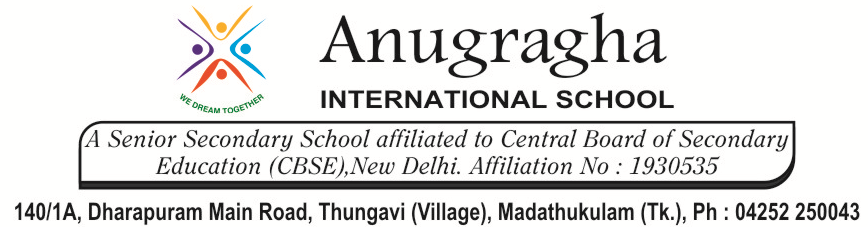 MIDTERM TEST-AUG-2019KBQ - 01MIDTERM TEST-AUG-2019KBQ - 01MIDTERM TEST-AUG-2019KBQ - 01MIDTERM TEST-AUG-2019KBQ - 01NAME   AD.NOCLASSVII -EX.NOG.D08.08.19SUBSST [GEO]S.D12.08.19CH4.AIRShort Answer Type Questions:1.What are the effects of global warming?2.How is nitrogen a constituent of the atmosphere?3.How is oxygen a constituent of the atmosphere?4.How does humidity affect us?5.How does water vapour lead to precipitation?6.How did cyclone affect Odisha in October 1999?Long Answer Type questions:1.How is carbon dioxide useful?2.How does insolation affect temperatures?3.How does air pressure get affected due to layers of atmosphere?4.Examine the structure of the atmosphere.5.How are winds classified?HOTS:1.Give reasons:      a) Wet clothes take longer time to dry on a humid day?      b)Amount of insolation decrease from equator towards poles?     2.Draw a pie chart showing the composition of air and discuss the importance of                dust particles  and water vapour in the air.        3.Discuss air pollution and its different sources.Short Answer Type Questions:1.What are the effects of global warming?2.How is nitrogen a constituent of the atmosphere?3.How is oxygen a constituent of the atmosphere?4.How does humidity affect us?5.How does water vapour lead to precipitation?6.How did cyclone affect Odisha in October 1999?Long Answer Type questions:1.How is carbon dioxide useful?2.How does insolation affect temperatures?3.How does air pressure get affected due to layers of atmosphere?4.Examine the structure of the atmosphere.5.How are winds classified?HOTS:1.Give reasons:      a) Wet clothes take longer time to dry on a humid day?      b)Amount of insolation decrease from equator towards poles?     2.Draw a pie chart showing the composition of air and discuss the importance of                dust particles  and water vapour in the air.        3.Discuss air pollution and its different sources.Short Answer Type Questions:1.What are the effects of global warming?2.How is nitrogen a constituent of the atmosphere?3.How is oxygen a constituent of the atmosphere?4.How does humidity affect us?5.How does water vapour lead to precipitation?6.How did cyclone affect Odisha in October 1999?Long Answer Type questions:1.How is carbon dioxide useful?2.How does insolation affect temperatures?3.How does air pressure get affected due to layers of atmosphere?4.Examine the structure of the atmosphere.5.How are winds classified?HOTS:1.Give reasons:      a) Wet clothes take longer time to dry on a humid day?      b)Amount of insolation decrease from equator towards poles?     2.Draw a pie chart showing the composition of air and discuss the importance of                dust particles  and water vapour in the air.        3.Discuss air pollution and its different sources.Short Answer Type Questions:1.What are the effects of global warming?2.How is nitrogen a constituent of the atmosphere?3.How is oxygen a constituent of the atmosphere?4.How does humidity affect us?5.How does water vapour lead to precipitation?6.How did cyclone affect Odisha in October 1999?Long Answer Type questions:1.How is carbon dioxide useful?2.How does insolation affect temperatures?3.How does air pressure get affected due to layers of atmosphere?4.Examine the structure of the atmosphere.5.How are winds classified?HOTS:1.Give reasons:      a) Wet clothes take longer time to dry on a humid day?      b)Amount of insolation decrease from equator towards poles?     2.Draw a pie chart showing the composition of air and discuss the importance of                dust particles  and water vapour in the air.        3.Discuss air pollution and its different sources.